 FICHE 2-6  : LES CERTIFICATIONS2-6.1   Modalités de certification2-6.1   Modalités de certificationPièce(s) à joindreFournir les grilles de certification utilisées quand celles-ci ne sont pas fournies ou harmonisées par la DRAJES BFC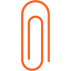 2-6.2   Les évaluateurs2-6.2   Les évaluateursPièce(s) à joindreFournir les documents transmis aux évaluateurs2-6.3   Préciser les modalités de convocation des candidats aux épreuves certificatives2-6.4   Préciser les modalités des épreuves de rattrapage2-6.4   Préciser les modalités des épreuves de rattrapageAttendus minimumLieux, temps minimum entre initial et rattrapage, retours et conseils aux candidats, composition du binôme d’évaluation par rapport à l’initial, renforcement préparatoire aux rattrapages, …